SHERIDAN COUNTY CONSERVATION DISTRICT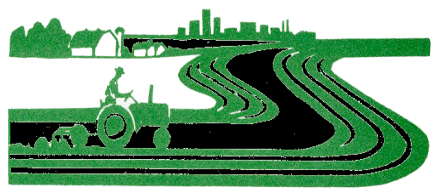 	119 N. Jackson Street Plentywood, Montana 59254Phone: (406) 765-1801					         Email: sheridancd@macdnet.org Sheridan County Conservation DistrictBoard MeetingWednesday, September 9th, 2020– 7:00 A.M.Cousins Restaurant AGENDA Call to Order Public CommentApproval of July 2020 MinutesFinancial Reports & Bills to Pay for July & August 2020	 Other ReportsNRCS Reports – Brooke Extension Report - ColleenField Report – AndrewAdministrator Report – TahneeUnfinished Business  Permissive Mill LevyOtherNew BusinessField Tech Position OpeningOtherPass Around File  Next Meeting TBA Adjournment